Foundation Level – Number and Algebra task sheetOverviewTask name 		Making connections	Learning intention	To use counting strategies to solve simple problems	Duration  		60 minutesBackground	Discuss words that are used to talk about equality, order, addition and subtraction: equals – makes altogether, givesordering – more than, less than, smaller, largeraddition – add, plus, more than, increasesubtraction – minus, take away, less than, decrease.Links to Victorian Curriculum These work samples are linked to Foundation Level of the Mathematics curriculum.Extract from achievement standardStudents connect number names and numerals with sets of up to 20 … and use counting strategies to solve problems that involve comparing, combining and separating these sets. Relevant content descriptionsCompare, order and make correspondences between collections, initially to 20, and explain reasoning (VCMNA072)Represent practical situations to model addition and subtraction (VCMNA073)Making connectionsCircle the group of fruit that has the least.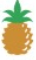 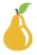 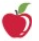 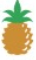 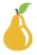 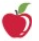 Circle the group of fruit that has the most.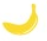 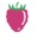 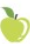 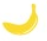 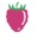 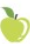 How many altogether? 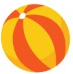 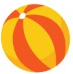                                          and                                                                         is                                                           and                             is                        altogether.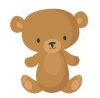 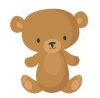                                                                     add                                              equals                                add                                  equals                                                 +        =                                   plus                     plus                  makes                         altogether.                  	        plus                     makes                            altogether.Cross off to take away.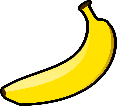 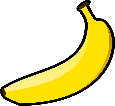 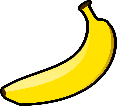 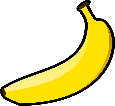                                              		There are 5 bananas.                                           		Take away 2 bananas leaves                     bananas. 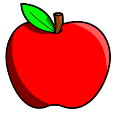 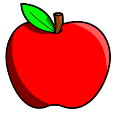 12 – 5 =                       applesWe can cross items off to show take away. Complete the following number sentences.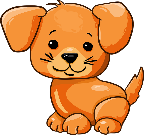 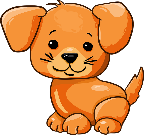                                                                    		 There are 7 puppies.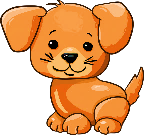                                                                    		 Take away                       puppies                                                                    		  leaves                       puppies.Make your own number sentence below.                                                                   		 There are 15 owls.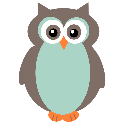 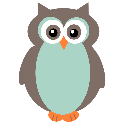                                                                     		 Take away                     owls                                                                   		   leaves                          owls.								         – 	    = How many balls are shown below? 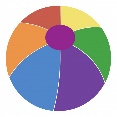 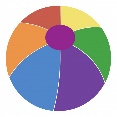 Add one more ball. How many are there now?How many more boats to make 10 boats in total?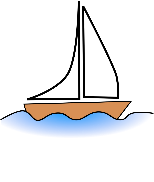 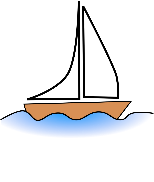 How many more stars make 18 stars in total?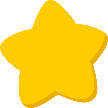 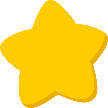 